ТЕРРИТОРИАЛЬНАЯ ИЗБИРАТЕЛЬНАЯ КОМИССИЯ ГОРОДА  ЗВЕРЕВО РОСТОВСКОЙ ОБЛАСТИВ обеспечение надлежащей эффективности делопроизводства и ведения архивных документов в Территориальной избирательной комиссии города Зверево, в связи с кадровыми изменениями в Территориальной избирательной комиссии г. Зверево,Территориальная избирательная комиссия г. Зверево Ростовской областиПОСТАНОВЛЯЕТ:Назначить ответственным за делопроизводство и ведение архивных документов инспектора территориальной избирательной комиссии второй категории сектора по взаимодействию с территориями управления организационно-аналитической работы ИКРО Е.Ю. Бондаренко.Постановление от 14.01.2016 № 2-3 "О назначении ответственного лица за делопроизводство и ведение архивных документов" считать утратившим силу.Контроль исполнением настоящего постановления возложить на секретаря Территориальной избирательной комиссии г. Зверево А.О. Кузнецову.Председатель комиссии                                                                С.В. МироненкоСекретарь комиссии                                                                       А.О. КузнецоваПОСТАНОВЛЕНИЕПОСТАНОВЛЕНИЕПОСТАНОВЛЕНИЕПОСТАНОВЛЕНИЕ 27 декабря 2018 г. 27 декабря 2018 г.№ 86-2 № 86-2 г. Зверевог. Зверевог. Зверевог. ЗверевоО назначении ответственного лица за делопроизводство и ведение архивных документовО назначении ответственного лица за делопроизводство и ведение архивных документов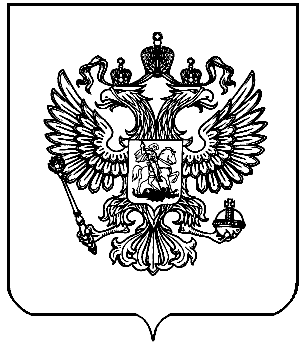 